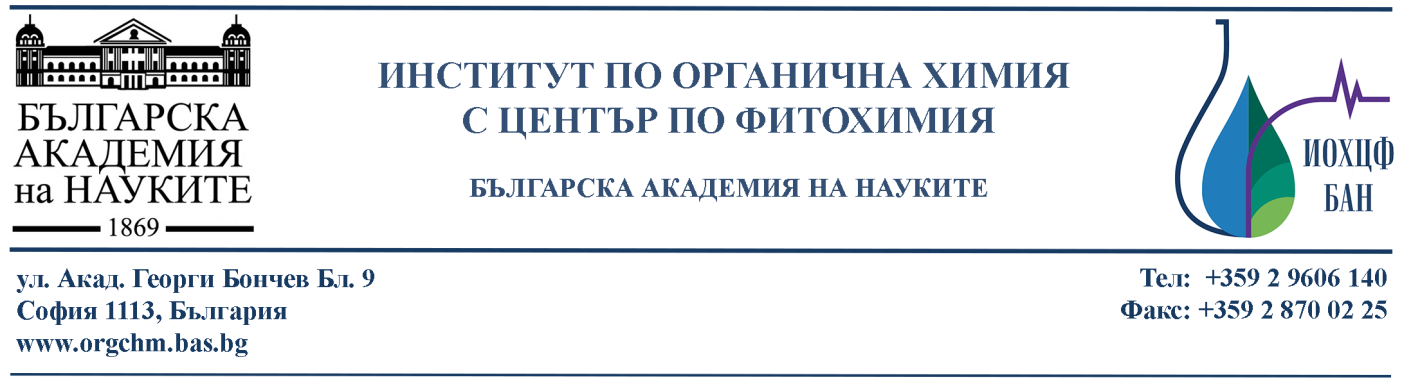 КАРТА ЗА ОЦЕНКА НА МЛАД УЧЕН млад учен 		 новоназначен 		 вече назначен в ИОХЦФИМЕ И ФАМИЛИЯ……………………………………………………………Научен ръководител...........................................................................................ТАБЛИЦАТА СЕ ПОПЪЛВА ОТ КОМИСИЯТА ПО ОЦЕНЯВАНЕ* Всеки показател, маркиран с *, се оценява от членовете на НС (включително асоциираните членове)  от 0 до 15 точки в зависимост от мотивирано представена концепция и показан капацитет и научна перспектива, съвпадаща с приоритетните направления на ИОХЦФ – БАН.одобрена ежемесечна сума за 2021 г............................. лв.№ и дата на протокол от заседание на НС: ...........................................________________________________________________________________________Блок АБлок А1*Мотивационно писмо, включващо и информация за области на научни интереси0 -15 т.Коефициент – 2Максимален брой точки – 30Коефициент – 2Максимален брой точки – 30Блок ББлок Б2*Описание на досегашната научна работа на кандидата (ако е приложимо)0 -15 т.Максимален брой точки – 15Максимален брой точки – 15Блок ВБлок В3*Анотация и работен план за изследователска работа и бъдещо кариерно развитие0 -15 т.Коефициент – 3Максимален брой точки – 45Коефициент – 3Максимален брой точки – 45Блок ГБлок Г4Автобиография 0 т.  1 т.5Диплома за завършено образование Да  Не6Сертификат за владеене на чужд език1 т. ….. бр.7Списък с проекти, в които е участвал (ако е приложимо) за младежки проект, финансиран от БАН – 3 т. за участие в Национални Научни Програми – 1 т.  за участие в проект, финансиран от ФНИ - 2 т. за  ръководство на проект, финансиран от ФНИ –  4 т. за участие в международен проект – 3 т. за участие в изпълнение на договори с фирми – 1 т.4 т. ….. бр.3 т. ….. бр.2 т. ….. бр.1 т. …...бр.8Списък с публикации (ако е приложимо)Статия в списание, което оглавява ранглистата - 6 т.Статия в списание с категория Q1 (не оглавява ранглистата) - 5 т.Статия в списание с категория Q2 - 4 т.Статия в списание с категория Q3 – 3 т.Статия в списание с категория Q4 – 2 т.Статия в списание без IF с SJR - 2 т.Статия в международно или национално списание без ISI IF – 1 т.Доклад (статия), публикуван в сборник трудове от международна или национална конференция – 1 т.6 т. ….. бр.5 т. ….. бр.4 т. ….. бр.3 т. ….. бр.2 т. ….. бр.1 т. ….. бр.9Цитирания в Web of Science или Scopus 0.2 т./бр.10Участие в научни форуми/по една точка за всеки представен документ/11Награди и грамоти/по една точка за всеки представен документ/Максимален брой точки – 40Максимален брой точки – 40ОБЩ БРОЙ ТОЧКИ:Име и подпис на председателя на комисията:...........................................................................................................................Име и подпис на председателя на НС:...................................................................................................................................................